1.6. Медиатека руководствуется в своей деятельности федеральными законами, указами и распоряжениями Правительства Российской Федерации и исполнительных органов субъектов Российской Федерации, решениями соответствующего органа управления образованием, Уставом общеобразовательного учреждения, Положением о медиатеке, утвержденным педагогическим советом учреждения.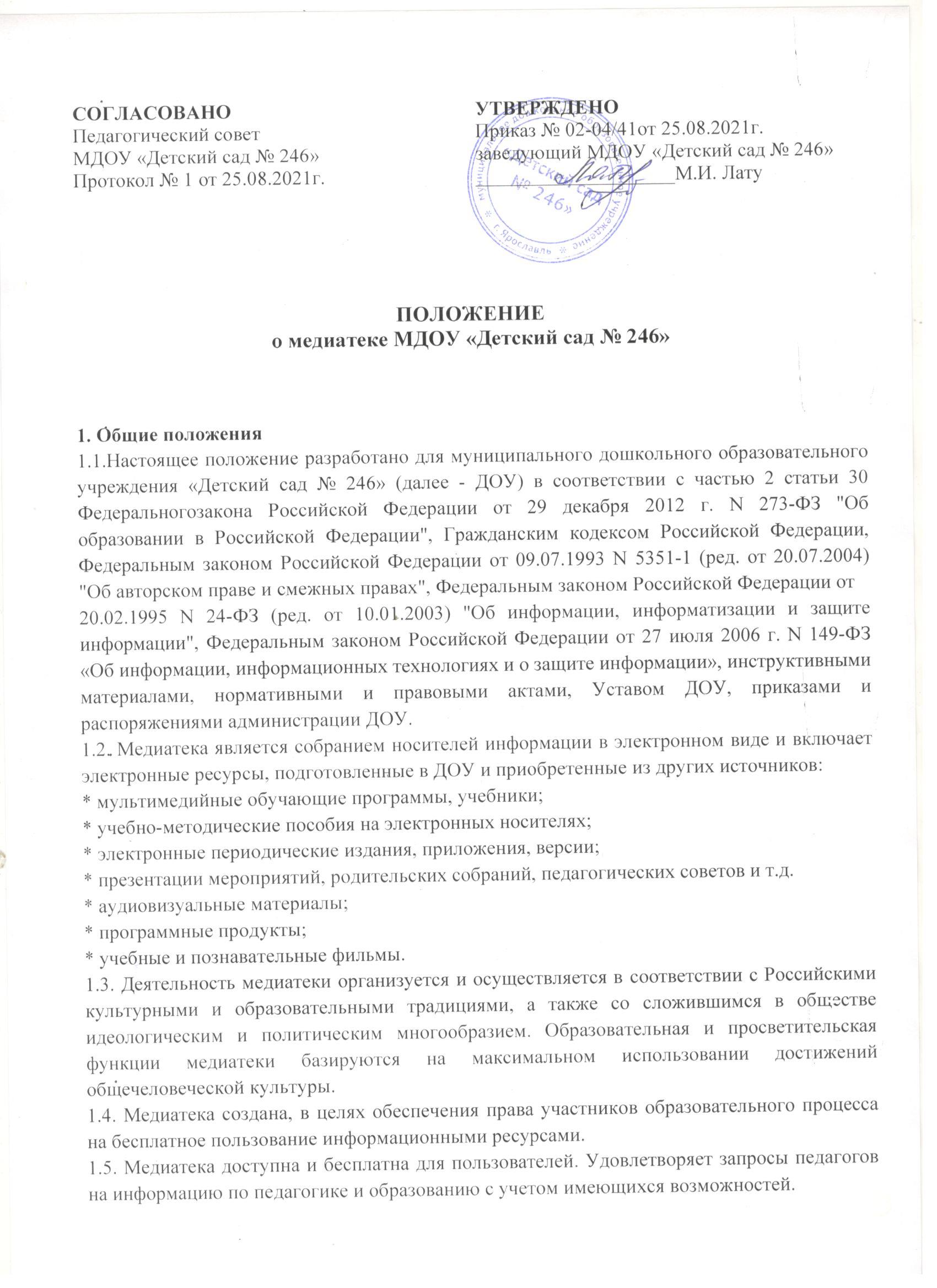 1.7. Деятельность медиатеки основывается на принципах демократии, гуманизма, общедоступности, приоритета общечеловеческих ценностей, гражданственности, свободного развития личности.1.8. Порядок пользования источниками информации, перечень основных услуг и условия их предоставления определяются Положением о медиатеке ДОУ учреждения и Правилами пользования медиатекой.1.9. ДОУ несет ответственность за доступность и качество информационного обслуживания медиатеки.1.10. Организация обслуживания участников образовательного процесса производится в соответствии с правилами техники безопасности и противопожарными, санитарно-гигиеническими требованиями.2. Цели и задачи2.1. Удовлетворение потребностей педагогического коллектива, воспитанников, родителей, а так же населения микрорайона в оперативном предоставлении педагогической информации, сведений о образовательном процессе ДОУ, каталогов методических информационных материалов, баз данных, нормативно-правовых документов, новых информационных технологий, цифровых образовательных ресурсов и использования глобальных сетей Интернета.2.2. В соответствии с обозначенной целью медиатека решает следующие задачи:− сбор, накопление, обработка, систематизация педагогической информации и доведение ее до пользователя;− выявление информационных потребностей и удовлетворение запросов педагогических кадров детского сада в области новых информационных технологий и педагогических инноваций;− компьютерная каталогизация и обработка информационных средств (книг, видеоматериалов и т.д.);− осуществление накопления собственного банка педагогической информации;− формирование навыков независимого пользователя: обучение поиску, отбору и критической оценке информации. Сбор, накопление, обработка, систематизация педагогической информации и доведение ее до пользователя выявление информационных потребностей и удовлетворение запросов педагогических кадров в области новых информационных технологий и педагогических инноваций;− оказание помощи в деятельности воспитанников и педагогов в образовательных проектах (телекоммуникационных, видеопроектах и прочих);− обеспечение сохранности всех электронных ресурсов МДОУ и приобретены электронных изданий.3.Распределение функций медиатекиОсновными функциями медиатеки являются:3.1. Аккумулирующая функция:- формирование фонда, комплектование его учебными, художественными, научными, справочными, педагогическими, научно – популярными документами на нетрадиционных носителях информации;- пополнение фонда информационными ресурсами сети Интернет, базами и банками данных других учреждений и организаций;- аккумулирование фонда документов, создаваемых в учреждении (публикаций, работ педагогов, методических разработок и др.);- размещение и обеспечение сохранности документов.3.2. Информационная функция:- обслуживание педагогов, воспитанников и их родителей (законных представителей);- предоставление информационных ресурсов на различных носителях;- обслуживание педагогических работников, содействие повышению их профессиональной компетенции, квалификации, помощь в подготовке к аттестации;- создание, организация, накопление, систематизация педагогической информации по темам, разделам;3.3. Педагогическая функция:- содействие членам педагогического коллектива и администрации Учреждения ворганизации воспитательно-образовательного процесса и досуга (просмотр видеофильмов, презентаций и т.д.);- выявление информационных потребностей и удовлетворение запросов, связанных с развитием, воспитанием, обучением и здоровьем детей3.4. Консультационная функция:- информирование пользователей об информационной продукции;- поддержание деятельности педагогов и области создания информационных продуктов (документов, баз данных, презентаций, фильмов);- консультирование родителей (законных представителей) воспитанников по вопросам учебных изданий на различных носителях, знакомство с информацией.4.Организация деятельности медиатеки4.1.тФонд медиатеки располагается в методическом кабинете ДОУ.4.2. Дошкольное учреждение создает условия для сохранности оборудования и имущества медиатеки, а также несет ответственность за доступность и качество информационного обслуживания, соблюдение правил техники безопасности и противопожарных требований при обслуживании участников образовательного процесса.4.3. Режим работы медиатеки определяется в соответствии с потребностями пользователей и работой учреждения.5. Функции ответственного лица5.1. Непосредственное руководство деятельностью медиатеки осуществляет старший воспитатель ДОУ - ответственное лицо.5.2. Основными функциями ответственного лица являются:− обеспечивать пользователям возможность работы с информационными ресурсами медиатеки;− информировать пользователей о видах, предоставляемых медиатекой услуг;− обеспечивать организацию фондов и каталогов;− формировать фонды в соответствии с утвержденными федеральными перечнями учебных изданий, образовательными программами учреждения, интересами, потребностями и запросами всех категорий пользователей;− совершенствовать информационное обслуживание;− обеспечивать сохранность использования носителей информации, их систематизацию, размещение и хранение;− обеспечивать доступность медиатеки в соответствии с режимом работы.6. Права и обязанности пользователей медиатеки6.1 Пользователи медиатеки имеют право:− получать полную информацию о составе фонда медиатеки, информационных ресурсов и предоставляемой медиатекой услугах;− пользоваться справочно-библиографическим аппаратом медиатеки;− получать консультационную помощь в поиске и выборе источников информации;− получать во временное пользование или для использования материала из фонда медиатеки и других источников информации (Интернет, компьютерные сети);− получать источники информации;− получать консультационную помощь в работе с информацией на нетрадиционных носителях при пользовании электронным и иным оборудованием.6.2. Пользователи медиатеки обязаны:− соблюдать правила пользования медиатекой;− бережно относится к материалам фонда медиатеки, оборудованию, инвентарю, носителям информации;− убедиться при получении документов в отсутствии дефектов, а при обнаружении проинформировать об этом ответственного лица;− расписываться в формуляре за каждый полученный носитель информации;− возвратить носители информации в медиатеку в установленные сроки;− заменить документы медиатеки в случае их утраты или порчи им равноценными, либо компенсировать ущерб в размере, установленном правилами пользования медиатекой;− поддерживать порядок расположения материалов и оборудования при работе с медиатекой;− полностью рассчитаться с медиатекой по истечении срока работы в Учреждении.7. Материально-техническая база медиатекиМатериальная база медиатеки формируется из бюджетных, внебюджетных средств ДОУ.8. Заключительные положения8.1. Настоящее Положение вступает в действие с момента утверждения руководителем учреждения.8.2. Изменения и дополнения вносятся в настоящее Положение по мере необходимости и подлежат утверждению руководителем учреждения.